                                МБОУ Михайловская средняя школа                                                                                                     Утверждаю.                                                                             Врио директора школы:______________                                                                              «___» ________________20____г.График оценочных процедур на 2022-2023 уч.г.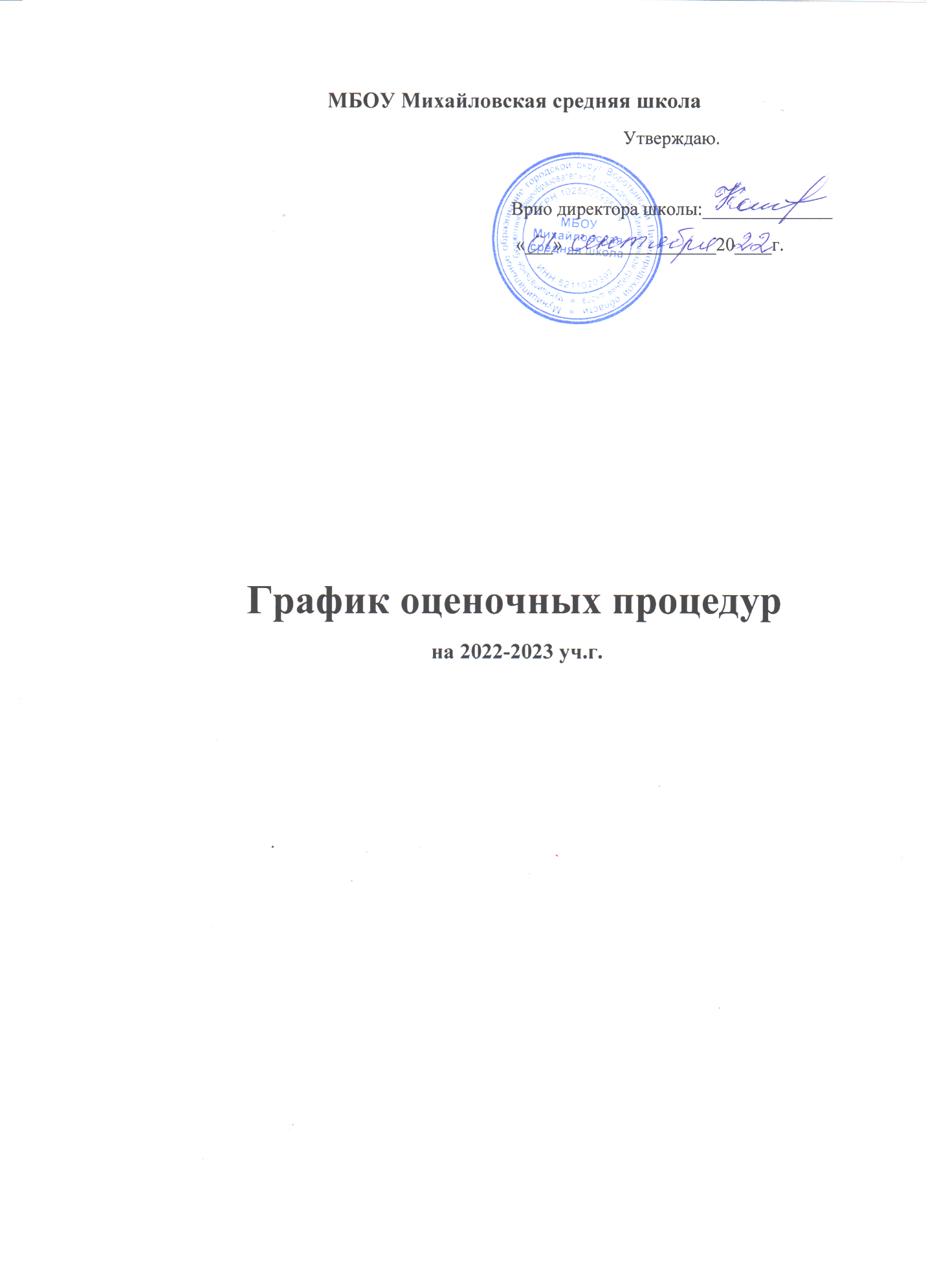 График контрольно-измерительных материалов в 1 классе на 2022-2023 уч. годРусский языкМатематикаОкружающий мирЛитературное чтениеИзобразительное искусствоМузыкаТехнологияФизическая культураГрафик контрольных работ во 2 классеза 2022-2023 учебный годРусский язык                                                                  МатематикаОкружающий мирЛитературное чтениеТехнологияФизкультураМузыкаИзоГрафик контрольных работ в 4 классе2022-2023уч годРусский язык                                                                       Литературное чтениеМатематикаОкружающий мирТехнологияИзобразительное искусствоПрактические работыФизическая культура6 класс                                                             Русский язык                                                         Литература                                                                 7 класс                                                             Русский язык                                                           7 класс                                                         Литература9 классРусский язык                                            Литература10 классРусский язык                                                        Литература5 а, 5 б классыМатематика7 классАлгебра7 классГеометрия7 классВероятность и статистика8 классАлгебра8 классГеометрия8 классВероятность и статистика10 классАлгебра10 классГеометрияОБЖ 8 клОБЖ 9а клОБЖ 9 б клОБЖ 10 клОБЖ 11 клЭкономика 9Технология 5Технология 6 клТехнология 7 кл	Технология 8 клФизкультура 5 клФизкультура 6 клФизкультура 7 клФизкультура 9 клФизическая культура 8 класс.Физическая культура 9а классФизическая культура 10 класс.Физическая культура 11 класс.2023 уч.г.График лабораторных работ№Форма контроля, темаДата 1Контрольное списывание ( 1 полугодие)22. 122Контрольное списывание ( 3 четверть)21. 033Контрольный диктант. Промежуточная аттестация.17.054Итоговый контрольный диктант за курс 1 класса24. 05№Форма контроля, темаДата 1Контрольная работа по теме "Числа от 1 до 10"6.102Контрольная работа по теме "Арифметические действия.Сложение и вычитание без перехода через десяток"10.113Контрольная работа по теме "Сложение и вычитание чисел в пределах 20."23.124 Контрольная работа по теме "Сложение и вычитание"9.025Контрольная работа по теме "Решение текстовых задач"23.036Промежуточная итоговая аттестация в форме контрольной работы.19.057Итоговая контрольная работа за курс 1 класса25.05№Форма контроля, темаДата 1Проверим себя и оценим свои достижения по разделу «Что и кто?». Тест.30.112Проверим себя и оценим свои достижения по разделу «Как, откуда и куда?». Тест18.013Проверим и оценим свои достижения по разделу «Где и когда?». Тест.15.034 Проверим и оценим свои достижения по разделу «Почему и зачем?». Тест.17.035№Форма контроля, темаДата 1Промежуточная аттестация. Тест.22.05№Форма контроля, темаДата 1Итоговое тестирование за курс 1 класса.24.05№Форма контроля, темаДата 1Итоговое тестирование за курс 1 класса26.05№Форма контроля, темаДата 1Итоговое тестирование за курс 1 класса18.05№Форма контроля, темаДата 1Мониторинг уровня физической  подготовленности. Тестирование09. 032Промежуточная аттестация. Тестирование.16.05№ п/пНаименование работыТема КИМДата1Входная контрольная работа                   Диктант с грамматическим заданием «На даче»13.09.20222Контрольная работа  за I четверть  Диктант с грамматическим заданием «Зимой в лесу»26.10.20223Контрольная работа          за IIчетвертьДиктант с грамматическим заданием «Зимние забавы»21.12.20224Контрольная работа                      за IIIчетверть Диктант с грамматическим заданием «Дружная весна»14.03.20235 Итоговая контрольная работа.Диктант с грамматическим заданием «Гроза»16.05.2023№ п/пНаименование работыТема КИМДата1Входная контрольная работа                   № 1  «Повторение пройденного материала за 1 класс»15.09.20222Контрольная работа № 2   «Сложение и вычитание чисел в пределах 20»29.09.20223Контрольная работа № 3 за IчетвертьТема «Сложение и вычитание в пределах 20»27.10.20224Контрольная работа № 4          за I полугодие Тема «Сложение и вычитание чисел в пределах 100»                                                         23.12.20225Контрольная работа № 5 Тема «Сложение и вычитание чисел в пределах 100»09.02.20236Контрольная работа № 6          за III четверть «Умножение и деление чисел»15.03.20237Контрольная работа № 7««  «Умножение и деление чисел»12.04.20238Контрольная работа № 8за IV четверть«Табличное умножение и деление»28.04.20239 Итоговая контрольная работа № 9 Промежуточная контрольная  работа на метапредметной17.05.2023№ п/пНаименование работыТема КИМДата1Тестирование«Где мы живём?»13.09.20222Тестирование«Природа»25.10.20223Тестирование«Жизнь города и села»22.12.20224Тестирование«Здоровье и безопасность»01.03.20235Тестирование (итоговое)«Проверим себя»03.05.2023№ п/пНаименование работыТема КИМДата1Тестирование«Звуки и краски родной природы в разные времена года (осень)»18.10.20222Тестирование«Звуки и краски родной природы в разные времена года (зима)»20.12.20223Тестирование«О наших близких, о семье»02.05.20234Тестирование (итоговое)«Проверим себя»19.05.2023№п/пНаименование работыТема КИМДата1.ТестированиеСредства художественнойвыразительности13.09.222.Контрольная работа. «Называние и выполнениеосновных технологическихопераций ручной обработкиматериалов в процессеизготовления изделия.»15.11.223.Контрольная работа «Использованиесоответствующих способовобработки материалов взависимости от вида иназначения изделия»27.12.22Практическая работа«Технология обработкитекстильных материалов.Виды ниток. Трикотаж,нетканые материалы, егостроение и основныесвойства. Вариантыстрочки прямого стежкаи/или строчка косогостежка и её варианты»31.01.234.Контрольная работа«Конструирование имоделирование изделий изразличных материалов попростейшему чертежу илиэскизу»11.04.235.Практическая работа. Поиск информации. Интернет как источник информации.23.05.23№п/пНаименование работыТема КИМДата1.Входящий контроль Контрольные нормативы по лёгкой атлетике (бег, прыжки, метание)08.09.222.Тестирование  Промежуточный контроль развития спортивных качеств (гибкость, выносливость, ловкость)21.12.223.Тестирование Учебная игра по правилам. Контрольные нормативы (ловкость, скорость, меткость) Нормы ГТО15.03.224.Итоговый контроль Контрольные нормативы по лёгкой атлетике (бег, прыжки, метание)18.05.23№п/пНаименование работыТема КИМДата1.ПроектРоссия-Родина моя.07.09.222.Проект«О России петь – что стремиться в храм».21.12.223.ПроектВ концертном зале.22.02.234.Проект « Музыка»24.05.23№п/пНаименование работыТема КИМДата1.Тестирование Как и чем работает художник 16.09.222.Контрольная работаРеальность и фантазия23.12 223.Тест О чем говорит искусство17.03.234.Контрольная работаКак говорит искусство26.05.23№ТемаДата1Стартовая контрольная работа20.092Контрольный диктант по теме " Имя существительное18.103Разбор по членам предложения09.115Контольный диктант по теме "Имя прилагательное"22.126Контрольный диктант по теме" Глагол"22.037Правописание числительных11.048Списывание (без пропусков и искажений букв) текста21.049Стандартизированная контрольная работа10.0510Итоговая контрольная работа22.05№ТемаДата1Стартовая контрольная работа.Наше Отечество, образ родной земли в стихотворных и прозаических произведениях писателей и поэтов ХIХ и ХХ веков14.092Фольклор (устное народное творчество)11.103Творчество А.С. Пушкина08.114Творчество М.Ю. Лермонтова и И.А. Крылова22.115Литературная сказка07.126Картины природы в творчестве поэтов и писателей ХIХ века20.127Творчество Л.Н. Толстого27.128Картины природы в творчестве поэтов и писателей ХХ века23.019Произведения о животных и о родной  природе13.0210Произведения о детях07.0311Пьеса. Юмористические произведения05.0412Библиографическая культура (работа  с детской книгой и справочной литературой11.05№ТемаДата1Числа19.092Величины10.103Арифметические действия17.114Умножение и деление величины на однозначное число20.125Текстовые задачи16.026Решение геометрических задач03.037Геометрические фигуры.Решение геометрических задач23.036Математическая информация19.05№ТемаДата1Формы земной поверхности. . Стартовая контрольная работа21.092Формы земной поверхности . Водоемы21.103Природные зоны26.124Наиболее важные и яркие события общественной и культурной жизни страны в разные исторические периоды21.045Итоговое тестирование23.05№ТемаДата1Технологии, профессии и производства24.112Технологии ручной обработки материалов19.013Конструирование и моделирование13.044Информационно-коммуникативные технологии18.05№ТемаДата1 Графика27.092 Живопись25.103Скульптура08.114Декоративно-прикладное искусство13.125Архитектура31.016Восприятие произведений искусства21.037Азбука цифровой графики16.05№ТемаДата1Легкая атлетика28.102Гимнастика23.123Лыжная подготовка21.034Легкая атлетика26.05№п/пФорма, темаДата1.Входная контрольная работа09.09.222.Подробное изложение.14.09.223.Сочинение, включающее описание.17.10.224.Выборочное изложение.16.11.225.Контрольная работа по теме «Лексикология и фразеология»24.11.226.Сочинение по картине.08.12.227.Контрольная работа по теме «Морфемика и словообразование»20.12.228.Контрольный диктант по теме «Имя существительное»19.01.239.Тестирование по теме «Имя прилагательное»08.02.2310.Сочинение – рассуждение.22.02.2311. Контрольная работа по теме «Имя числительное»13.03.2312.Сжатое изложение.23.03.2313.Контрольная работа по теме «Местоимение»07.04.2314.Контрольное изложение.27.04.2315.Тестирование по теме «Наклонение глагола»03.05.2316.Контрольный диктант по теме «Глагол»22.05.2317.Итоговая контрольная работа.29.05.23№п/пФорма, темаДата1.Сочинение по теме «Былины»16.09.222.Сочинение по роману А.С.Пушкина «Дубровский»: ответ на проблемный вопрос.24.10.223.Анализ стихотворения А.Кольцова.14.11.224.Сочинение по рассказу И.С.Тургенева «Бежин луг»19.11.225.Сочинение по сказу И.С.Лескова «Левша»13.12.226.Сочинение по рассказу А.И.Куприна «Чудесный доктор»19.01.237.Контрольная работа по стихотворениям отечественных поэтов 20 в.03.02.238.Сочинение по произведениям отечественных писателей 20в. – начала 21 в.13.02.239.Сочинение по рассказу В.П.Распутина «Уроки французского»20.02.2310.Итоговая контрольная работа.25.05.23№п/пФорма, темаДата1.Входная контрольная работа12.09.222.Подробное изложение.28.09.223.Сочинение – описание картины с использованием причастий и причастных оборотов.30.11.224.Контрольная работа по теме «Причастие»12.12.225.Сочинение - рассуждение18.01.236.Контрольная работа по теме «Деепричастие»20.01.237.Сочинение – описание картины.01.02.238.Изложение с изменением лица рассказчика.22.02.239.Контрольный диктант по теме «Наречие»01.03.2310.Подробное изложение текста с соединением разных типов речи.10.03.2311.Тестирование по теме «Предлог»05.04.2312.Сочинение с сочетанием разных типов речи.07.04.2313.Сжатое изложение.19.04.2314.Тестирование по теме «Союз»26.04.2315.Сочинение – описание с элементами рассуждения.28.04.2316.Сочинение – рассуждение с использованием смысловых частиц.10.05.2317.Тестирование по теме «Частицы»12.05.2318.Контрольный диктант по теме «Служебные части речи»15.05.2319.Сочинение – описание картины.17.05.2320.Итоговая контрольная работа.24.05.23№п/пФорма, темаДата1.Классное сочинение «Образ Самсона Вырина в повести А.С.Пушкина «Станционный смотритель»16.09.222.Сочинение по творчеству М.Ю.Лермонтова..24.10.223.Анализ эпизода «Осада польского города Дубно»10.11.224.Конкурс чтецов «Поэзия второй половины 19 в.»22.12.225.Сочинение «Душевная красота главных героев повести А.Грина «Алые паруса» 21.02.226.Проект «Моё любимое произведение»23.05.237.Итоговое тестирование.25.05.23№п/пФорма, темаДата1.Входная контрольная работа08.09.222.Тренировочная работа по теме «Союзные сложные предложения»20.10.223.Контрольный диктант по теме «ССП»14.11.224.Контрольное тестирование по теме «СПП»26.01.225.Тест по теме «БСП»11.03.226.Контрольный диктант по теме «Сложные предложения»20.04.227.Пробный ОГЭ20.05.22№п/пФорма, темаДата1.Классное сочинение по роману А.С.Пушкина «Евгений Онегин»20.12. 222.Контрольная работа по лирике М.Ю.Лермонтова20.01.233.Сочинение по роману М.Ю.Лермонтова «Герой нашего времени»31.01.234.Контрольная работа по поэме М.В.Гоголя «Мёртвые души»22.02.235.Отзыв по любому из произведений Ф.М.Достоевского, Л.Н.Толстого, А.П.Чехова17.03.236.Итоговая контрольная работа24.05.23№п/пФорма, темаДата1.Входная диагностическая работа14.09.222.Контрольная работа по теме «Орфоэпия»26.10.223.Контрольная работа по теме «Лексика»12.12.224.Контрольная работа по теме «Морфемика. Словообразование»»08.02.235.Контрольная работа по теме «Русская грамматика»26.04.236.Итоговая контрольная работа (в формате ЕГЭ)20.04.22№п/пФорма, темаДата1.Входная диагностическая работа. Тестирование.14.09. 222.Сочинение по роману И.А.Гончарова «Обломов»24.10.223.Сочинение по роману Ф.М. Достоевского «Преступление и наказание»22.12.224.Сочинение по творчеству Н.А.Некрасова.30.01.235.Сочинение по роману Л.Н.Толстого «Война и мир»14.03.236.Проверочная работа по произведениям М.Е.Салтыкова – Щедрина.10.04.237.Зачётная работа по творчеству А.П.Чехова.02.05.238.Итоговая контрольная работа25.05.23№п/пФорма, темаДата1.Контрольная работа знаний по темам “Натуральные числа” и "Линии на 
плоскости"27.09.222.Контрольная работа по теме “Умножение и деление натуральных чисел”18.11.223. Контрольная работа по теме “Доли и дроби”27.12.224.Контрольная работа по теме “Многоугольники”24.01.235.Контрольная работа по теме “Действия с обыкновенными дробями”28.02.236.Контрольная работа по теме “Десятичные дроби”10.05.23№п/пФорма, темаДата1.28.10.222.Контрольная работа №2 «Буквенные выражения» 01.12.223.Контрольная работа №3 «Многочлены» 20.01.234.Контрольная работа №4 «Линейные уравнения» 10.02.235.Контрольная работа №5 «Системы линейных уравнений» 09.03.236.Контрольная работа №6 «Координаты и графики. Функции» 12.05.23№п/пФорма, темаДата1.19.10.222.Контрольная работа №2 «Треугольники» 3630.01.233.Контрольная работа №3 «Параллельные прямые, сумма углов треугольника» 5020.03.234.Контрольная работа №4 «Окружность и круг. Геометрические построения» 6422.05.23№п/пФорма, темаДата1.22.12.222Контрольная работа № 2. "Вероятность и статистика"18.05.23№п/пФорма, темаДата1.06.10.222.Контрольная работа № 2 по теме "Числа и вычисления.Степень с целым показателем" 21.10.223.Контрольная работа № 3 по теме "Алгебраическиевыражения. Квадратный трехчлен" 10.11.224.Контрольная работа № 4 по теме "Алгебраическиевыражения. Алгебраическая дробь" 15.12.225.Контрольная работа № 5 по теме" Уравнения инеравенства. Квадратные уравнения" 02.02.236.Контрольная работа № 6 по теме "Уравнения инеравенства. Системы уранений" 09.03.237.Контрольная работа № 7 по теме "Уравнения инеравенства. Неравенства". 13.04.238.Контрольная работа № 8 по теме "Функции. Основныепонятия" 25.04.239.Контрольная работа № 9 по теме "Функции. Числовыефункции". 19.05.23№п/пФорма, темаДата1.12.10.222.Контрольная работа № 2 по теме «Подобные треугольники» 12.12.223.Контрольная работа № 3 по теме «Теорема Пифагора» 01.02.234.Контрольная работа № 4 по теме «Площади фигур» 22.03.235.Контрольная работа № 5 по теме «Углы и окружности» 22.05.23№п/пФорма, темаДата1.24.10.222.Контрольная работа № 2. "Вероятность и статистика"23.12.223.Контрольная работа № 3. "Описательная статистика. Рассеивание данных"17.02.234.Контрольная работа № 4. "Множества. Вероятность случайного события.Введение в теорию графов"10.04.235.Контрольная работа № 5. "Вероятность и статистика"19.05.23№п/пФорма, темаДата1.27.09.222.Контрольная работа №2 по теме«Степенная функция». 26.10.223.Контрольная работа №3 по теме«Показательная функция». 25.11.224.Контрольная работа №4 по теме«Логарифмическая функция». 17.01.235.Контрольная работа №5 по теме«Тригонометрические формулы». 24.03.236.Контрольная работа №6 по теме«Тригонометрические уравнения» 23.05.23№п/пФорма, темаДата1.19.12.222.Контрольная работа №2 по теме «Тетраэдр и параллелепипед» 01.02.233.Контрольная работа №3 по теме «Перпендикулярность прямых и плоскостей» 22.03.234.Контрольная работа №4 по теме «Многогранники» 24.04.235.Контрольная работа №5 по теме «Векторы» 17.05.236.Годовая промежуточная аттестация. Контрольная работа. 24.05.231Контрольная работа19.05.20231Контрольная работа12.10.20222Контрольная работа22.02.20231Контрольная работа11.10.20222Контрольная работа21.02.20231Контрольная работа15.05.20231Контрольная работа17.05.20231Контрольная работа28.10.20222Контрольная работа23.12.20223Контрольная работа24.03.20234Контрольная работа19.05.20231Контрольная работа27.10.20222Контрольная работа22.12.20223Контрольная работа21.03.20234Контрольная работа16.05.20231Контрольная работа03.10.20222Контрольная работа05.10.20223Контрольная работа13.02.20234Контрольная работа20.03.20235Контрольная работа15.05.20231Контрольная работа13.09.20222Контрольная работа21.02.20233Тестирование10.10.20224Контрольная работа16.05.20231Контрольная работа12.09.20222Контрольная работа03.10.20223Контрольная работа15.05.20231Тестирование на длинную дистанцию10.10.20222Зачет по метанию малого мяча17.10.20223Прыжки в высоту с прямого разбега23.01.20234Преодоление дистанции на лыжах13.02.20235Бег на короткие дистанции15.05.20231Тестирование на длинную дистанцию 11.10.20222Зачет по метанию малого мяча18.10.20223Прыжки в высоту с прямого разбега24.01.20234Преодоление дистанции на лыжах 14.02.20235Бег на короткие дистанции16.05.20231Тестирование на длинную дистанцию11.10.20222Зачет по метанию малого мяча18.10.20223Прыжки в высоту с прямого разбега24.01.20234Преодоление дистанции на лыжах 14.02.20235Бег на короткие дистанции16.05.20231Тестирование на длинную дистанцию11.10.20222Зачет по метанию малого мяча18.10.20223Прыжки в высоту с прямого разбега24.01.20234Преодоление дистанции на лыжах 14.02.20235Бег на короткие дистанции16.05.2023Прыжок в длину.14 сентябряБег 60 м.23 сентябряАкробатические комбинации.9 ноябряДлинный кувырок.11 ноябряСтойка на лопатка,мостик.23 ноябряСтойка на голове.7 декабряПрыжок через «козла».14 декабряПопеременный двухшажный ход.25 январяПовороты переступанием на месте.1 февраляСпуск с гор в различных стойках.10 февраляПодъем «елочкой».15 февраляПрыжки в высоту.29 апреляЧелночный бег.3 маяПрыжки в длину с места.10 маяМетание мяча. 17 маяБег 60 м19 маяГибкость.24 маяБег, высокий старт.12 сентябряПрыжок в длину.28 сентябряКувырок вперед- назад в группировке.16 ноябряАкробатическая комбинация.5 декабряОпорный прыжок.7 декабряКомбинация на параллельных брусьях.12 декабряПопеременный двухшажный ход.25 январяПовороты переступанием на месте1 февраляСпуск с гор в различных стойках.8 февраляПодъем «елочкой».15 февраляПрыжки в высоту.3 маяЧелночный бег.8 маяПрыжки в длину с места.15 маяМетание мяча с места на дальность.17 маяПрыжок в длину.12 сентябряМетание гранаты с разбега14 сентябряБег 100 метров23 сентябряАкробатические комбинации9 ноябряПрыжок ч/з «коня»23 ноябряПопеременный двухшажный ход 23 январяТренировочная дистанция 3км и 5 км30 январяПрыжки в высоту.7 апреляПрыжки в длину с места.21 апреляВ/б игра24 маяМетание гранаты с разбега19 сентябряПрыжок в длину.23 сентябряБег 6 минут28 сентябряЗачет по комбинациям18 ноябряПерекладина 7 декабряПрыжок ч/з «коня»30 январяПопеременный двухшажный ход 8 февраляСпуск с гор в различных стойках.15 февраляПрыжки в высоту.7 апреляЧелночный бег19 апреляПрыжки в длину с места.21 апреляГибкость22 мая№ТемаДата1Первоначальные сведения о строении вещества07.102Взаимодействие тел23.123Давление твердых тел, жидкостей и газов12.044Механическая работа и мощность. Энергия24.05№ТемаДата 1Определение цены измерительного прибора09.092Измерение размеров малых тел21.093Измерение массы тела на рычажных весах09.114Измерение объема тел16.115Определение плотности твердого тела18.116Градуирование пружины и измерение сил динамометром14.027Измерение силы трения  скольжения с помощью динамометра28.128Определение выталкивающей силы, действующей на погруженное в жидкость тело15.039Выяснение условий плавания тел в жидкости22.0310Выяснение условия равновесия рычага26.0411Определение КПД при подъеме тела по наклонной плоскости10.05